Exercícios de revisão sobre o estudo de movimentos uniforme, uniformemente variado, circular uniforme, queda livre e lançamentos.1. O que acontece com o movimento de dois corpos, de massas diferentes, ao serem lançados horizontalmente com a mesma velocidade, de uma mesma altura e ao mesmo tempo, quando a resistência do ar é desprezada?a) O objeto de maior massa atingirá o solo primeiro.b) O objeto de menor massa atingirá o solo primeiro.c) Os dois atingirão o solo simultaneamente.d) O objeto mais leve percorrerá distância maior.2. Quem está na Terra vê sempre a mesma face da Lua. Isto ocorre porque:a) a Lua não efetua rotação nem translação.b) a Lua não efetua rotação, apenas translação.c) os períodos de rotação e translação da Lua são iguais.d) as oportunidades para se observar a face desconhecida coincidem com o período diurno da Terra.e) enquanto a Lua dá uma volta em torno da Terra, esta dá uma volta em torno de seu eixo. 3. Pegue duas folhas de papel, uma amassada e outra aberta e solte as duas. Quem chega primeiro? Justifique sua resposta.4. Em  distância entre a Terra e a Lua foi determinada pelo radar. Se o intervalo de tempo entre a emissão do sinal de radar e a recepção do eco foi de 2,56s, qual a distância entre a Terra e a Lua? (velocidade do sinal de radar é 300.000.000 m/s). a) 7,68 . 108 m   b) 1,17 . 108 m   c) 2,56 . 108 m   d) 3,84 . 108 m   e) 7,68 . 108 km5. Suponha que um trem-bala gaste 6 horas para percorrer a distância de 360 km. Qual a velocidade média deste trem?6. Maria viaja para o Rio de Janeiro, e na rodovia Dutra faz um ritmo de 80 km/h durante 6 horas por causa do trânsito difícil. Qual foi a distância percorrida?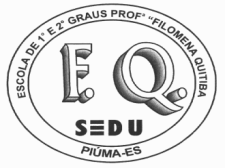 GOVERNO ESTADO DO ESPÍRITO SANTOGOVERNO ESTADO DO ESPÍRITO SANTOGOVERNO ESTADO DO ESPÍRITO SANTO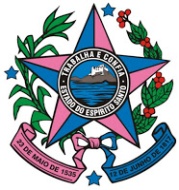 EEEFM. PROFª. FILOMENA QUITIBAEEEFM. PROFª. FILOMENA QUITIBAEEEFM. PROFª. FILOMENA QUITIBARua Mimoso do Sul, 884 - Centro - Piúma/ESRua Mimoso do Sul, 884 - Centro - Piúma/ESRua Mimoso do Sul, 884 - Centro - Piúma/ESTEL.: (28) 3520-1896TEL.: (28) 3520-1896TEL.: (28) 3520-1896E-mail: escolafilomena@sedu.es.gov.brE-mail: escolafilomena@sedu.es.gov.brE-mail: escolafilomena@sedu.es.gov.brAlunoª Alunoª Alunoª Alunoª Alunoª Turma/Série: 1M02, 1M03 e 1N01Turma/Série: 1M02, 1M03 e 1N01Turma/Série: 1M02, 1M03 e 1N01Data:   17 / 06 / 2020              10ª Semana 17/06/2020 a 24/06/202017/06/2020 a 24/06/2020Disciplina: FísicaDisciplina: FísicaDisciplina: FísicaDisciplina: FísicaProfessor: Lucas Antonio XavierProfessor: Lucas Antonio XavierProfessor: Lucas Antonio XavierInstruções: Leia atentamente todas as questões, antes de respondê-las. Se necessário use seu livro Didático!Instruções: Leia atentamente todas as questões, antes de respondê-las. Se necessário use seu livro Didático!Instruções: Leia atentamente todas as questões, antes de respondê-las. Se necessário use seu livro Didático!Instruções: Leia atentamente todas as questões, antes de respondê-las. Se necessário use seu livro Didático!Instruções: Leia atentamente todas as questões, antes de respondê-las. Se necessário use seu livro Didático!Instruções: Leia atentamente todas as questões, antes de respondê-las. Se necessário use seu livro Didático!Instruções: Leia atentamente todas as questões, antes de respondê-las. Se necessário use seu livro Didático!